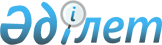 О внесении изменений в решение маслихата от 7 февраля 2014 года № 205 "Об установлении единых ставок фиксированного налога"
					
			Утративший силу
			
			
		
					Решение маслихата Мендыкаринского района Костанайской области от 18 августа 2015 года № 340. Зарегистрировано Департаментом юстиции Костанайской области 14 сентября 2015 года № 5873. Утратило силу решением маслихата Мендыкаринского района Костанайской области от 4 мая 2018 года № 200
      Сноска. Утратило силу решением маслихата Мендыкаринского района Костанайской области от 04.05.2018 № 200 (вводится в действие по истечении десяти календарных дней после дня его первого официального опубликования).
      В соответствии с пунктом 2 статьи 422 Кодекса Республики Казахстан от 10 декабря 2008 года "О налогах и других обязательных платежах в бюджет" (Налоговый кодекс) Мендыкаринский районный маслихат РЕШИЛ:
      1. Внести в решение маслихата от 7 февраля 2014 года года №205 "Об установлении единых ставок фиксированного налога" (зарегистрировано в Реестре государственной регистрации нормативных правовых актов за №4470, опубликовано 13 марта 2014 года в районной газете "Меңдіқара үні") следующие изменения:
      в заголовке, пункте 1 и в приложении указанного решения на казахском языке слова "ставкаларын", "ставкалары" и "ставкаларының" заменить соответственно словами "мөлшерлемелерін", "мөлшерлемелері" и "мөлшерлемелерінің", текст на русском языке не изменяется.
      2. Настоящее решение вводится в действие по истечении десяти календарных дней после дня его первого официального опубликования.
      СОГЛАСОВАНО:   
      Руководитель республиканского   
      государственного учреждения   
      "Управление государственных   
      доходов по Мендыкаринскому   
      району Департамента   
      государственных доходов по   
      Костанайской области Комитета   
      государственных доходов   
      Министерства финансов   
      Республики Казахстан"   
      ________________ А. Амантаев   
					© 2012. РГП на ПХВ «Институт законодательства и правовой информации Республики Казахстан» Министерства юстиции Республики Казахстан
				
      Председатель сессии

М. Гизбрехт

      Секретарь

      районного маслихата

В. Леонов
